Праздник первого звонка.Открытие «Роснефть – класса».Праздник первоклассников.День солидарности.День гимназии.День учителя.День матери.Благотворительная ярмарка-распродажа «Мастерская Деда Мороза».День согласия и примирения.Международный день борьбы со СПИДом.Новогодние утренники и дискотеки.Предметные недели.Вечер школьных друзей.Праздники, посвященные  Дню Защитника Отечества.Международный Женский ДеньВстречи с ветеранами ВОВ и уроки гражданственности и мужества.Всемирный день Здоровья.Акция «Подарок солдату».Выставка цветочных композиций 9 мая.День Победы.Соревнования ЮИД.Субботники.Благотворительная ярмарка «Пасхальный звон».Широкая масленица.Праздник последнего звонка.Гимназист года.Спортивные соревнования, участие во Всекубанской спартакиаде.Торжественное вручение аттестатов 9-Х, 11-х классов.Выпускной  «Роснефть – класса».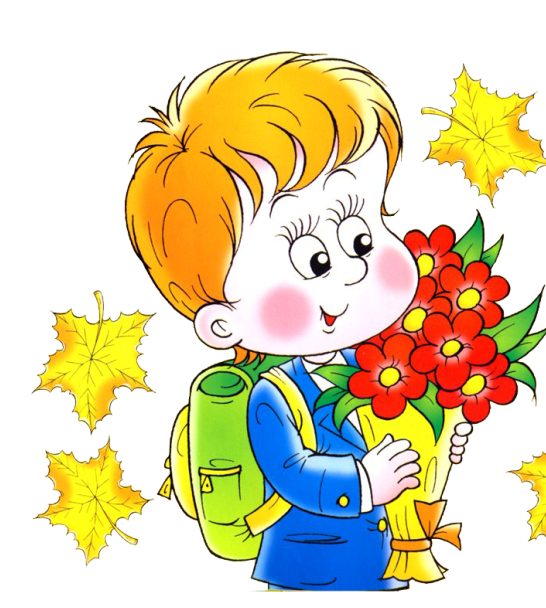 